Quines fruites apareixen en la imatge de sota?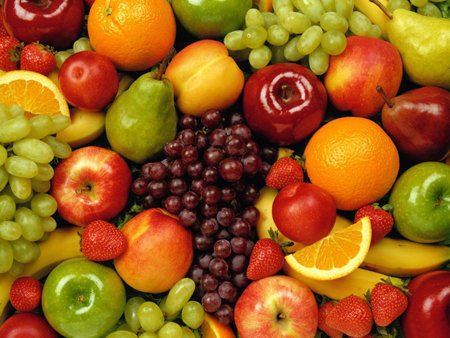 _______________________________________________________________________________________________________________________________________________________________________________________________________________________________________________________________________________________________Escriu el nom de les fruites que veus en la imatge inferior________________________________________________________________________________________________________________________________________________________________________________________________________________________________________________________________________________________________________________________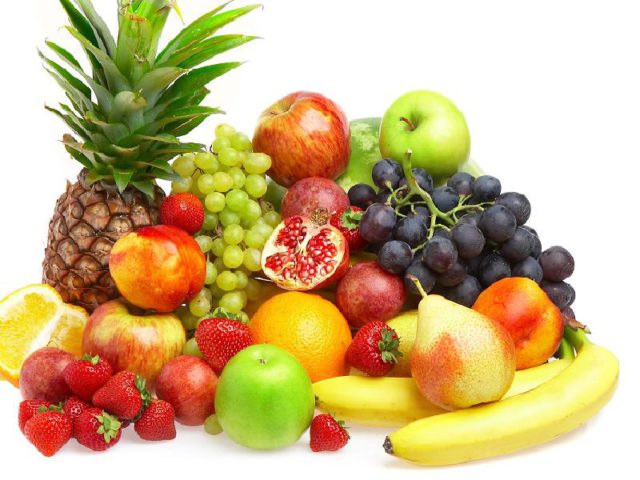 Apunta quines fruites i quines verdures es veuen en la foto de sota:FRUITES  VERDURES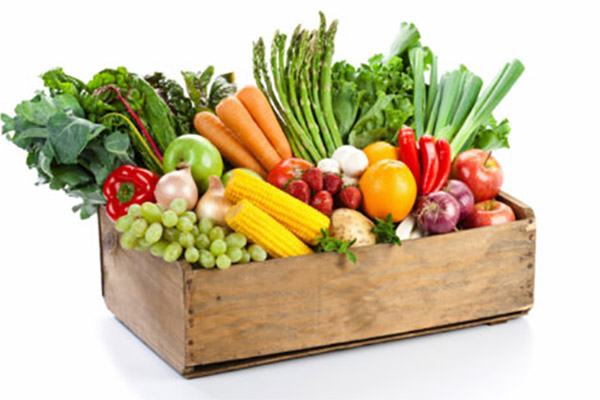 